 GRACE ASSEMBLY LEARNING CENTER 2019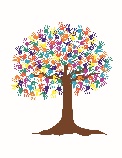 PRE-K through 2nd Grade CAMP REGISTRATIONChild’s Name: _____________________________________Date of Birth: ____________________Parent’s Name: _____________________________________ Phone: _______________________ Address: ___________________________________________ E-mail: _______________________Grade Completed in June, 2019 _____________    Please check one:_____   PRE-KINDERGARTEN-(Age 5 or entering Kindergarten Sept. 2019)_____   KINDERGARTEN through 2nd GRADE (completed)Camp Hours: 9:00am-3:00pm Extended care is available, no more than 10 hours per day (operating hours are 6:30am-5:30pm). Tentative Weekly Schedule: Mon-Splash Park/Park Exploration   Tues.-Soccer Shots or Play Ball & Theme Activities Wed.-Movies & Bounce U Thurs.-Summer Bible Series & Theme Activities Fri.-Theme Field TripsPlease select the weeks you would like to register for (5 week minimum):____Week 1: June 17-21 					___Week 6: July 22-26____Week 2: June 24-June 28 				___ Week 7: July 29- Aug 2 ____Week 3: July 1-July 5 (Closed Thursday July 4th)	___ Week 8: Aug. 5-9____Week 4: July 8-July 12				___ Week 9: Aug. 12-16 ____Week 5: July 15-July 19    				___ Week 10: Aug. 19-23I am choosing _______ of 10 weeks (5 week minimum).Please indicate days/time needed:  __M   __T   __W   __Th   __F      Arrival: ____   Departure: ____3 days or less is $200/week. 4 or 5 days is $275/week. I am paying: ______/weekWeekly Tuition Includes: tuition, extended care, transportation, summer enrichment, all field trips & in-house programs, snacks, & camp t-shirt. Tuition is charged for each day & week indicated on the Contractual Agreement. No vacation, sick, or holiday credit is awarded during this contract.Due upon registration: $50 Non-refundable Registration Fee per child (waived if registered for fall 2019). $50 non-refundable one-time Security Fee (for new families only).____Cash: $________________			___Check: #_________ $_____________Please return registration form and registration fee by Friday April 26 .www.graceassemblyschool.com 					        graceassemblyschool@gmail.com				